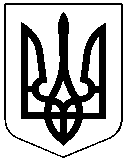 ЧЕРКАСЬКА РАЙОННА РАДАРІШЕННЯ01.12.2020 №1-4/VІІІПро Положення про постійнікомісії районної ради VIII скликання	Відповідно до частини п’ятнадцятої статті 47 Закону України «Про місцеве самоврядування в Україні», рішення  районної ради від 01.12.2020 №1-3/VIІI «Про утворення та обрання складу постійних комісій районної ради», за погодженням постійної комісії районної ради з питань регламенту, депутатської етики, забезпечення законності, запобігання корупції та організації роботи районної ради районна рада ВИРІШИЛА:Затвердити Положення про постійні комісії районної ради VIII скликання (далі – Положення), що додається.Контроль за дотриманням Положення покласти на голів постійних комісій.Голова 									О.ВАСИЛЕНКОЗАТВЕРДЖЕНОрішення районної ради від 01.12.2020 №1-4/VІІІПОЛОЖЕННЯпро постійні комісії  районної радиVIII скликанняРозділ 1. ЗАГАЛЬНІ ПОЛОЖЕННЯПоложення про постійні комісії районної ради VIII скликання (далі - Положення) розроблене відповідно до законів України «Про статус депутатів  місцевих рад», «Про місцеве самоврядування в Україні» з урахуванням вимог Закону України «Про засади державної регуляторної політики у сфері господарської діяльності», Регламенту Черкаської районної ради і визначає перелік, функціональну спрямованість та порядок організації роботи постійних комісій районної ради.Постійні комісії ради є органами ради, що обираються нею з числа її депутатів на строк повноважень ради, для вивчення, попереднього розгляду і підготовки питань, які належать до їх відання, здійснення контролю за виконанням рішень ради.Постійні комісії обираються радою у складі голови і членів комісії на першій сесії районної ради, або не пізніше як на другій сесії районної ради. Всі інші питання структури комісії вирішуються відповідною комісією.Постійні комісії є підзвітними районній раді та відповідальними перед нею. До складу постійних комісій не можуть бути обрані голова районної ради, заступник голови районної ради.Постійні комісії будують свою роботу на основі законності, гласності, вільного колективного обговорення та  вирішення питань. Усі члени комісії мають рівні права. Діяльність постійних комісій координує голова районної ради (в разі його відсутності - заступник голови районної ради).Депутати працюють у постійних комісіях на громадських засадах.Питання створення постійних комісій, затвердження та зміни їх кількісного і персонального складу, обрання їх голів вирішуються за пропозицією голови ради виключно на пленарних засіданнях районної ради.Депутати районної ради зобов’язані бути присутніми на засіданнях постійних комісій районної ради, до складу яких вони входять. У разі неможливості бути присутнім на засіданні депутат районної ради повідомляє про це голову відповідної постійної комісії.Розділ 2. ФУНКЦІЇ І ПОВНОВАЖЕННЯ ПОСТІЙНИХ КОМІСІЙ РАЙОННОЇ РАДИПостійні комісії районної ради:Відповідно до функціональної спрямованості сприяють реалізації повноважень ради у питаннях, що належать до їх відання.За дорученням ради або за власною ініціативою попередньо розглядають проекти програм соціально-економічного і культурного розвитку, місцевого бюджету, звіти про виконання програм і бюджету, вивчають і готують питання про стан та розвиток відповідних галузей господарського і соціально-культурного будівництва, інші питання, які вносяться на розгляд ради, розробляють проекти рішень ради та готують висновки з цих питань, здійснюють контроль за виконанням рішень, виступають на сесіях ради з доповідями і співдоповідями.За дорученням ради, голови, заступника голови ради або за власною ініціативою вивчають діяльність підзвітних і підконтрольних раді органів, підприємств, установ, організацій незалежно від форм власності, місцевих органів виконавчої влади, розташованих на відповідній території.Попередньо розглядають кандидатури осіб, які пропонуються для  обрання, затвердження, призначення або погодження районною радою, готують висновки з цих питань.Постійні комісії мають право у питаннях, які належать до їх відання, та в порядку, визначеному чинним законодавством, отримувати від керівників органів, підприємств, установ, організацій, розташованих на відповідній території, необхідні матеріали і документи.Постійні комісії зобов’язані:Звітувати перед радою про свою роботу.Своєчасно виконувати доручення ради, голови районної ради, заступника голови, інформувати про хід їх виконання. Вивчати і враховувати у своїй діяльності громадську думку, розглядати заяви, пропозиції, скарги з питань, віднесених до їх компетенції відповідно до Закону України «Про звернення громадян». Вести діловодство в комісіях відповідно до вимог чинного законодавства.Здійснювати контроль за виконанням рішень ради, рекомендацій постійних комісій.Розділ 3. ОРГАНІЗАЦІЯ РОБОТИ ПОСТІЙНИХ КОМІСІЙ РАЙОННОЇ РАДИПостійні комісії районної ради організовують свою роботу відповідно до цього  Положення. Основною формою роботи постійних комісій є засідання. Засідання постійної комісії є правомочним, якщо в ньому бере участь більше половини  від загального складу комісії. Засідання скликаються  в міру необхідності.Засідання постійних комісій проводяться відкрито і гласно, крім випадків, передбачених чинним законодавством. Орієнтовний перелік питань, які вносяться на розгляд засідання  постійної комісії районної ради, разом з необхідними  матеріалами доводиться до відома членів відповідної комісії районної ради в день проведення засідання, а також на офіційному веб - сайті районної ради розміщуються матеріали до чергової сесії.  Організація роботи постійних комісій ради покладається на відповідних голів комісій. Голова комісії скликає і веде  засідання комісії, дає доручення членам комісії, представляє комісію у відносинах з іншими органами,  підприємствами, установами, організаціями, об’єднаннями громадян та громадянами.У разі відсутності голови комісії або неможливості ним виконувати свої повноваження  з поважних причин, його функції здійснює заступник голови комісії або секретар комісії.     На кожному засіданні постійної комісії ведеться протокол, який оформляє  секретар постійної комісії. У разі, коли засідання постійної комісії веде секретар комісії, оформлення протоколу доручається одному з членів постійної комісії. У разі необхідності комісія готує окремо  рекомендації та висновки.Рекомендації та висновки постійних комісій приймаються більшістю голосів від загального складу комісії і підписуються головою комісії, а в разі його відсутності – заступником голови або секретарем комісії. Рекомендації постійних комісій підлягають обов’язковому розгляду органами, підприємствами, установами, організаціями, посадовими особами, яким вони адресовані. Про результати розгляду і вжиті заходи повинно бути повідомлено комісіям у встановлений ними  строк.Протокол засідання постійної комісії підписується головою  і  секретарем комісії, а в разі відсутності голови комісії або неможливості ним виконувати свої повноваження з інших причин – головуючим на засіданні.Питання, які належать до відання кількох постійних комісій, можуть, за ініціативою комісій, за дорученням ради, її голови, заступника голови ради розглядатися постійними комісіями спільно. Висновки і рекомендації, прийняті постійними комісіями на їх спільних засіданнях, підписуються головами відповідних постійних комісій. Протокол спільного засідання постійних комісій оформляє кожна комісія окремо, присвоює свій порядковий номер.Протоколи засідань постійних комісій мають постійний термін зберігання. На початку календарного року впорядковуються протоколи постійної комісії за минулий рік та передаються на зберігання до загального відділу виконавчого апарату районної ради.Протоколи засідань, висновки та рекомендації постійних комісій є відкритими, оприлюднюються і надаються на запит відповідно до Закону України «Про доступ до публічної інформації».Розділ 4. ФУНКЦІОНАЛЬНА СПРЯМОВАНІСТЬ ПОСТІЙНИХ КОМІСІЙ РАЙОННОЇ РАДИ	Перелік та персональний склад постійних комісій районної ради   затверджений рішенням районної ради від 01.12.2020 №1-3/VІІІ «Про утворення та обрання складу постійних комісій районної ради», а саме:З питань бюджету, фінансів, інвестиційної політики та економічного розвитку;З питань регламенту, депутатської етики, забезпечення законності, запобігання корупції та організації роботи районної ради;З питань агропромислового комплексу, земельних відносин, екології та використання природних ресурсів;З питань охорони здоров'я, освіти, культури, молоді, спорту та соціального забезпечення;З питань транспорту, зв’язку, комунальної власності та державної регуляторної політики.	Постійна комісія з питань бюджету, фінансів, інвестиційної політики та економічного розвитку:контролює виконання рішень районної ради з бюджетних та фінансових питань, питань інвестиційної політики та економічного розвитку, власних рішень і рекомендацій;розглядає проекти районного бюджету, програми соціально-економічного розвитку району, пропонує зміни, доповнення до них;надає пропозиції щодо визнання пріоритетності  напрямків фінансування по програмах та окремих позиціях бюджетних коштів;готує висновки і пропозиції щодо використання вільних залишків та перевиконання доходної частини районного бюджету;розглядає звіти про виконання районного бюджету;за необхідності проводить спільні засідання з іншими постійними комісіями;звітує перед радою про проведену роботу.	Постійна комісія з питань регламенту, депутатської етики, забезпечення законності, запобігання корупції та організації роботи районної ради:контролює дотримання положень Регламенту районної ради та виконання рішень районної ради з питань, віднесених до компетенції постійної комісії;узагальнює та подає пропозиції щодо внесення змін та доповнень до Регламенту районної ради;подає пропозиції на розгляд районної ради щодо визначення орієнтовних строків проведення звітів депутатів районної ради перед виборцями;	розглядає та вирішує питання, що виникають внаслідок порушення депутатських взаємовідносин та поведінки депутатів;здійснює контроль за дотриманням вимог антикорупційного законодавства та надає консультації і роз’яснення щодо запобігання та врегулювання конфлікту інтересів, поводження з майном, що може бути неправомірною вигодою та подарунками голові районної ради, заступнику голови районної ради, депутатам районної ради;за необхідності проводить спільні засідання з іншими постійними комісіями;звітує перед радою про проведену роботу.	Постійна комісія з питань агропромислового комплексу, земельних відносин, екології та використання природних ресурсів:контролює виконання рішень районної ради з питань розвитку агропромислового комплексу, регулювання земельних відносин, використання природних ресурсів, екології, охорони навколишнього середовища;розглядає програми, які пропонуються на затвердження сесією районної ради, відповідно до профільної спрямованості постійної комісії;розглядає звернення громадян із земельних питань;за необхідності проводить спільні засідання з іншими постійними комісіями;вносить на розгляд ради пропозиції з питань поліпшення охорони навколишнього природного середовища, використання природних ресурсів та екологічних питань;розглядає клопотання сільських рад щодо зміни меж сіл, які входять до складу району, вносить пропозиції щодо розгляду їх на сесії районної ради;звітує перед радою про проведену роботу.	Постійна комісія з питань охорони здоров'я, освіти, культури, молоді, спорту та соціального забезпечення:розглядає програми, які пропонуються на затвердження сесією, відповідно до профільної спрямованості постійної комісії;контролює виконання рішень районної ради з питань охорони здоров’я,  освіти, культури, молоді, спорту та соціального забезпечення;розглядає пропозиції щодо кандидатур керівників закладів освіти, охорони здоров’я, культури, спорту, соціального забезпечення комунальної форми власності, які пропонуються для призначення сесією районної ради;за необхідності проводить спільні засідання з іншими постійними комісіями; вносить на розгляд ради пропозиції з питань, віднесених до її компетенції, готує доповіді та співдоповіді на сесії районної ради;звітує перед радою про проведену роботу.	Постійна комісія з питань транспорту, зв’язку, комунальної власності та державної регуляторної політики:розглядає програми, які пропонуються на затвердження сесією, відповідно до профільної спрямованості постійної комісії;розробляє проекти рішень ради, готує доповіді, співдоповіді з цих та інших питань;заслуховує звіти керівників підприємств, установ, організацій комунальної власності;вносить на розгляд ради пропозиції і рекомендації з питань щодо управління майном районної комунальної власності;за дорученням ради вивчає діяльність підприємств, установ, організацій району комунальної форми власності, подає за результатами вивчення рекомендації на розгляд ради, здійснює контроль за виконанням рішень ради з цих питань;розглядає питання та вносить рекомендації щодо затвердження статутів комунальних підприємств, установ, організацій, внесення змін та доповнень до них ;попередньо розглядає кандидатури керівників підприємств, установ, організацій комунальної власності, які призначаються сесією районної ради;за необхідності проводить спільні засідання з іншими постійними комісіями районної ради;звітує перед радою  про проведену роботу.Постійні комісії  розглядають інші питання, віднесені до їх відання законами України, іншими нормативно-правовими актами та цим Положенням.